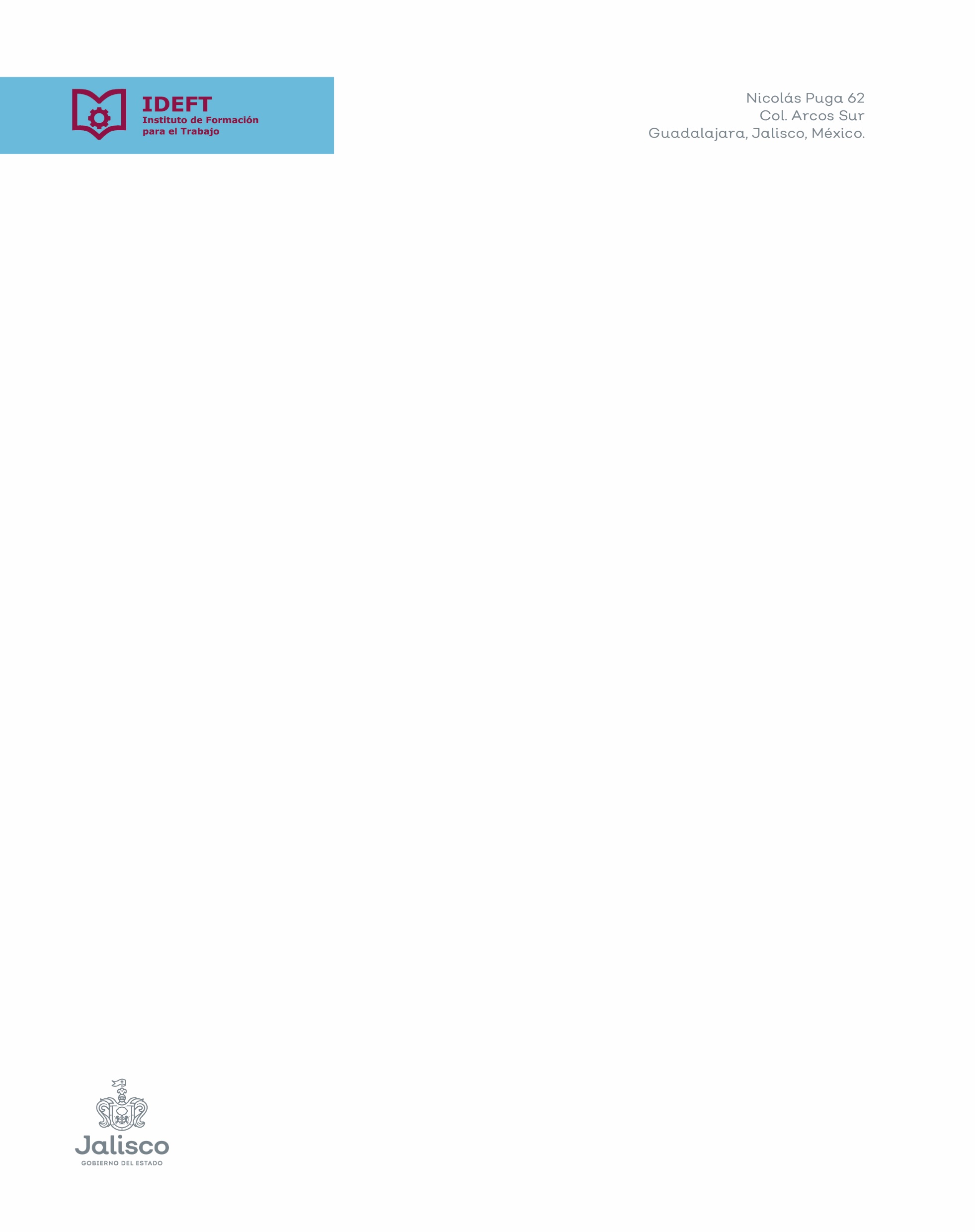 INSTITUTO DE FORMACIÓN PARA EL TRABAJO DEL ESTADO DE JALISCOINFORMACIÓN FUNDAMENTALArtículo 8, fracción VI inciso m) 1 Las recomendaciones emitidas por los Órganos Públicos del Estado Mexicano u Organismos garantes de los Derechos Humanos, así como las acciones que han llevado a cabo para su atención.Al día 31 de diciembre de 2019, el Instituto de Formación para el Trabajo del Estado de Jalisco, no ha recibido recomendaciones emitidas por los Órganos Públicos del Estado Mexicano u Organismos garantes de los Derechos Humanos, en virtud de lo anterior este Instituto no ha realizado acción alguna que conlleve a la atención de recomendaciones en materia de Derechos Humanos.ATENTAMENTEGuadalajara, Jalisco 24 de febrero de 2020
Olga Nayeli Delgadillo OlveraTécnico Especializado ZIIde la Dirección de Planeación.